ZARZĄDZENIE NR 6.2022
WÓJTA GMINY SADKIz dnia 26 stycznia 2022 r.w sprawie rozstrzygnięcia otwartego konkursu ofert nr 1/2022, na wykonanie zadań
publicznych w 2022 roku przez organizacje pozarządowe prowadzące działalnośćpożytku publicznegoNa podstawie art. 15 ust. 2h. 2i. 2j i ustawy z dnia 24 kwietnia 2003r. o działalności pożytku publicznego i o wolontariacie (Dz. U. z 2020 r. poz. 1057 z późn. zm.), art. 221 ustawy z dnia 27 sierpnia 2009 r. o finansach publicznych (Dz.U. z 2021 r. poz. 305 z późn. zm.), art. 30 ust. 1 ustawy o samorządzie gminnym (Dz. U. z 2021 r. poz. 1372 z późn. zm.) oraz Zarządzenia Nr 68.2021 Wójta Gminy Sadki z dnia 30 grudnia 2021 r. w sprawie ogłoszenia otwartego konkursu ofert na wykonanie zadań publicznych w 2022 roku przez organizacje prowadzące działalność pożytku publicznego zarządzam, co następuje:§ 1. Rozstrzygam otwarty konkurs ofert nr 1/2022 na wykonywanie zadań publicznych w 2022 roku przez organizację pozarządowe oraz podmioty wymienione w art.3 ust.3 ustawy o działalności i pożytku publicznego i wolontariacie ogłoszonego Zarządzeniem Nr 68.2021 Wójta Gminy Sadki z dnia 30 grudnia 2021 r. w zakresie:kultury, sztuki, ochrony dóbr kultury i dziedzictwa narodowego,wspierania i upowszechniania kultury fizycznej,wypoczynku dzieci i młodzieży,rozwoju wspólnot i społeczności lokalnych,przeciwdziałania uzależnieniom i patologiom społecznym.§ 2. Wykaz podmiotów, których oferty zostały rozpatrzone w postępowaniu konkursowym, stanowi załącznik nr 1 do niniejszego zarządzenia.§ 3 Szczegółowe warunki udzielenia dotacji zostaną określone w indywidualnych umowach zawartych z podmiotami, których oferty zostały wybrane do realizacji zadań.§ 4. Przyznaje się dotacje w kwotach:Zadanie Nr 1 - 3.000,00 zł.Zadanie Nr 2 - 31.000,00 zł.Zadanie Nr 3 - 7.000,00 zł.Zadanie Nr 4 - 0.00 zł. (nie wpłynęła żadna oferta)Zadanie Nr 5 - 7.000,00 zł.§ 5. Wykonanie Zarządzenia powierza się Kierownikowi Referatu Organizacyjnego Urzędu Gminy.§ 6. Wyniki otwartego konkursu podlegają ogłoszeniu na tablicy ogłoszeń Urzędu Gminy w Sadkach, a także w' Biuletynie Informacji Publicznej.§ 7. Zarządzenie wchodzi w życie z dniem podpisania.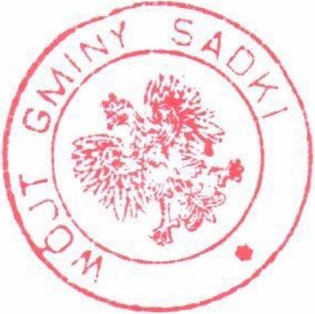 